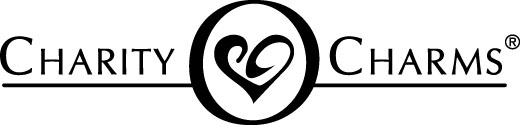 Awareness ColorsRED- Heart Disease, AIDS, Lymphoma, Stroke, Tuberculosis, Substance/ DUI Abuse, HemophiliaPINK- Breast Cancer, Birth Parents, Childhood Cancer, Nursing Mothers, Cleft Palate, EpilepsyORANGE- Leukemia, Kidney, Skin Cancer, Animal Abuse, Hunger, Multiple SclerosisYELLOW- Liver Disease, Bladder Cancer, Military Support, Spina Bifida, Suicide Prevention, HopeGREEN- Organ Donor, Depression, Bipolar Disorder, Glaucoma, Cerebral Palsy, Environment, LiteracyTURQUOISE- Ovarian/ Uterine/ Cervical Cancer, Addiction Recovery, Anxiety Disorder, Sexual Assault, Fragile X, Tsunami VictimsBLUE-Arthritis, Huntington’s Disease, Child Abuse, Water Safety, Education, DrowningPURPLE- Autism, Crohn’sDisease, Thyroid Cancer, Lupus, Domestic Violence, Cystic FibrosisBLACK- Trauma, Alzheimer’s, Melanoma, Mourning, Terrorism Prevention, Sleep DisordersWHITE- Lung Disease, Bone Disease, Peace, Scoliosis, Osteoporosis, BlindnessGREY- Allergies, Asthma, Brain Cancer, Diabetes, Brain Tumors, Mental IllnessBROWN- Anti-Tobacco, Colon Cancer, Colorectal Cancer, Familial Polyposis, Tobacco Awareness, Great American Smokeout